Currently no common approach or definition of what collectedAuthority & Contractor Logos 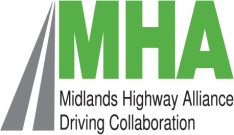 Overarching Outcome Overarching Outcome Engaging with customersEngaging with customersKPI 3   Jan 2017Customer SatisfactionCustomer SatisfactionPain / Gain IndicatorDefinition and Target:Responding as instructed and within the time specified to a customer contactIncreased score in NHT survey (If applicable)Responding as instructed and within the time specified to a customer contactIncreased score in NHT survey (If applicable)Responding as instructed and within the time specified to a customer contactIncreased score in NHT survey (If applicable)Calculation Matrix:Percentage of specified actions completed within the instructed time per category.Number of actions completed within time X 100 =? %                                              Total number of actions instructed Percentage of specified actions completed within the instructed time per category.Number of actions completed within time X 100 =? %                                              Total number of actions instructed Percentage of specified actions completed within the instructed time per category.Number of actions completed within time X 100 =? %                                              Total number of actions instructed Why are we measuring this:To realise that term maintenance impedes on the customerTo ensure through action plans that the service complies with the customer’s wantsTo realise that term maintenance impedes on the customerTo ensure through action plans that the service complies with the customer’s wantsTo realise that term maintenance impedes on the customerTo ensure through action plans that the service complies with the customer’s wantsHow might measuring this make people behave and improve:Promotes right first time mentalityFocuses on the importance of programming and adequate resourcing Promotes right first time mentalityFocuses on the importance of programming and adequate resourcing Promotes right first time mentalityFocuses on the importance of programming and adequate resourcing How the data will be collected and on what frequency:Jointly collect data monthly Jointly collect data monthly Jointly collect data monthly What action will be taken if Target below target: Will affect pain / gain calculation Reasons for non- performance and remedial action to be jointly agreed and monitored at management team meetingsWill affect pain / gain calculation Reasons for non- performance and remedial action to be jointly agreed and monitored at management team meetingsWill affect pain / gain calculation Reasons for non- performance and remedial action to be jointly agreed and monitored at management team meetingsWho will this target be benchmarked againstMHA members at quarterly intervals MHA members at quarterly intervals MHA members at quarterly intervals Transitional GoalHow  